INFORMACION PRESUPUESTARIA POR DEPENDENCIA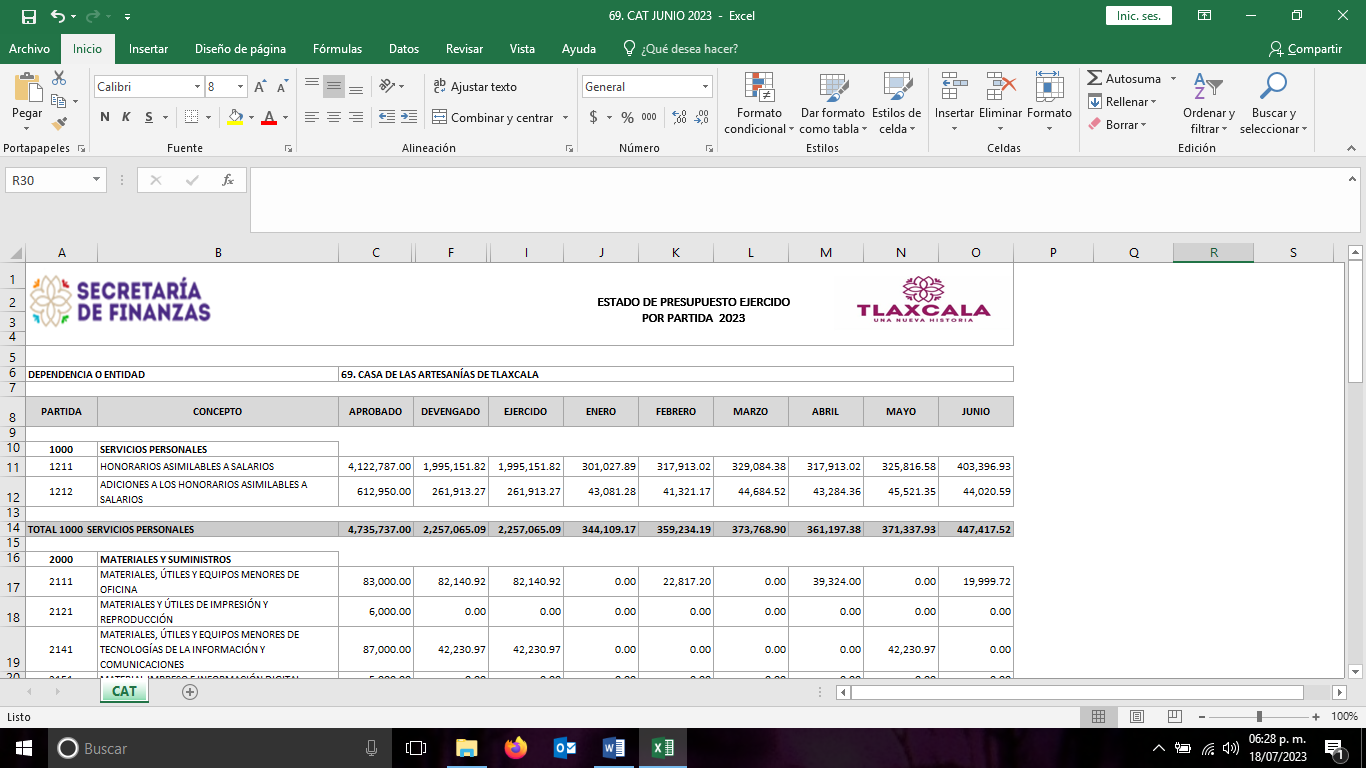 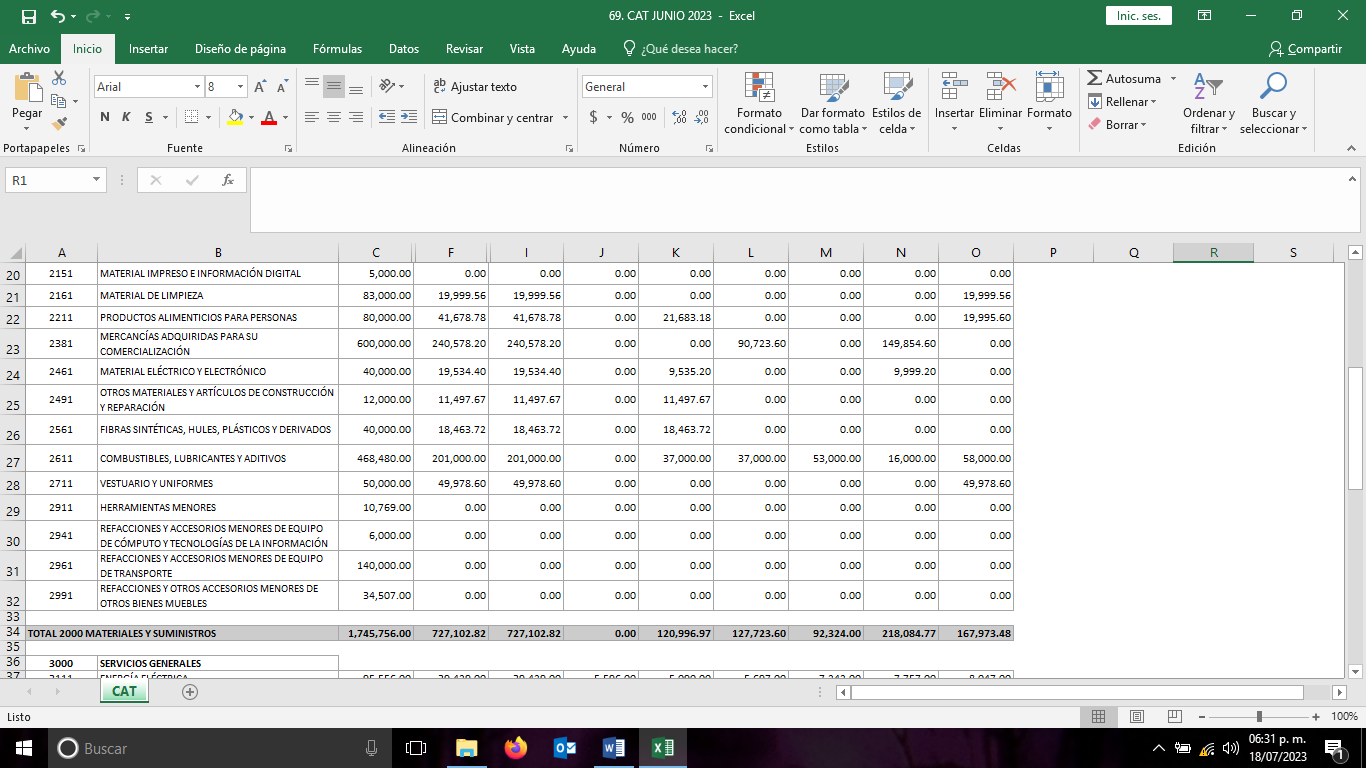 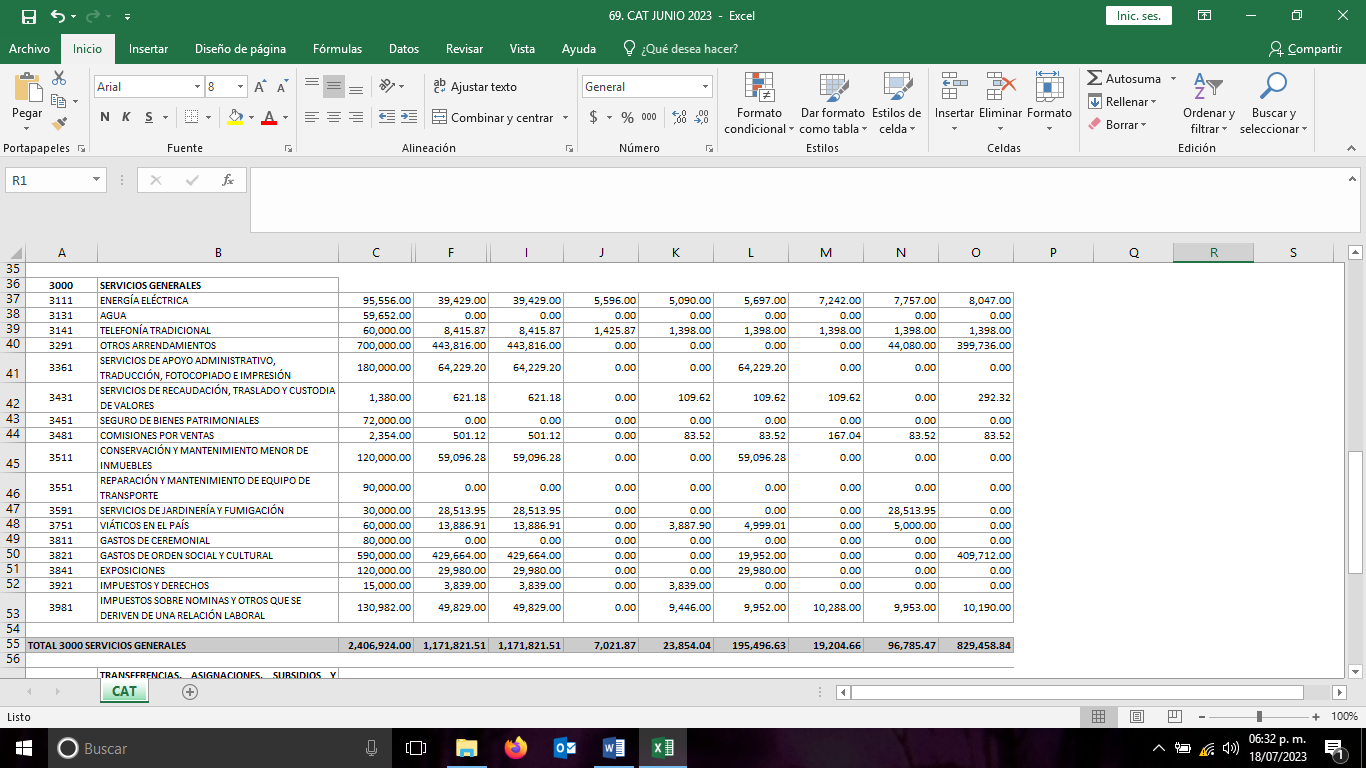 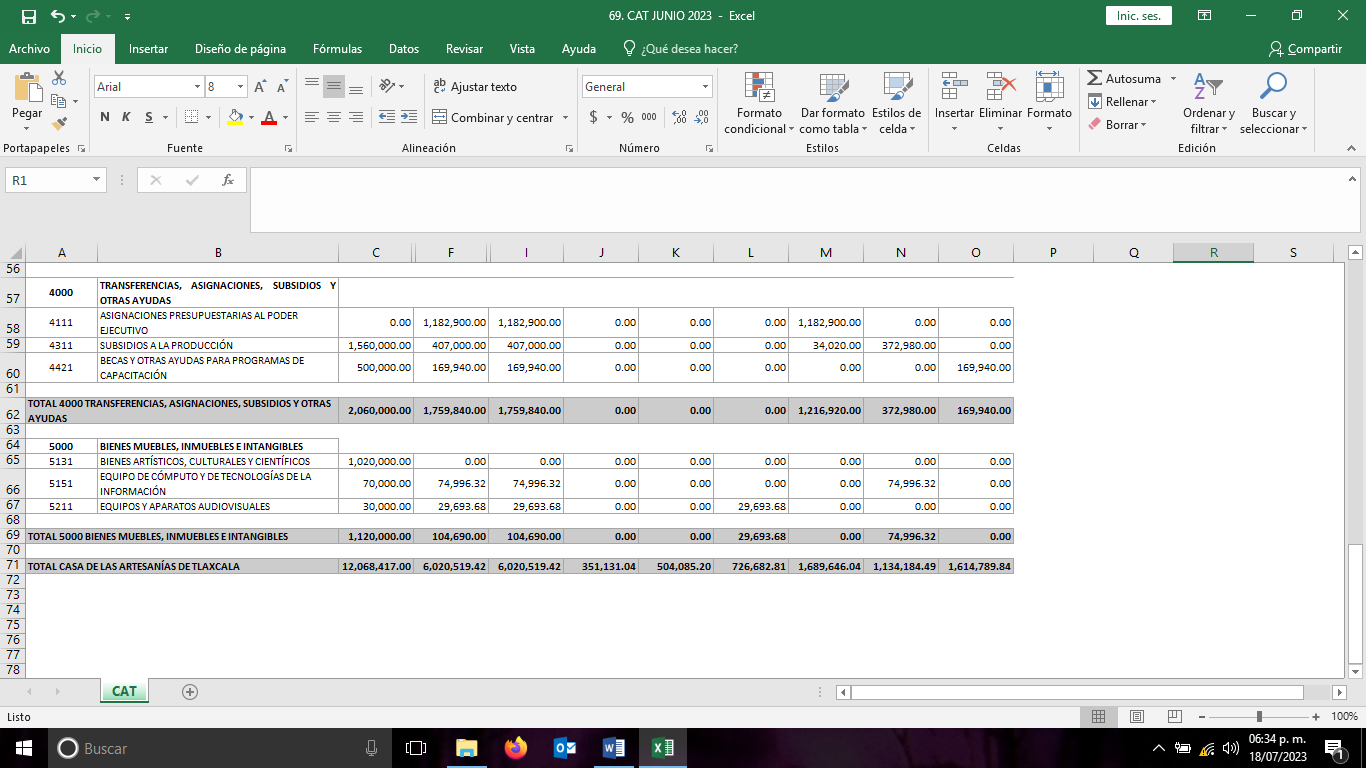 